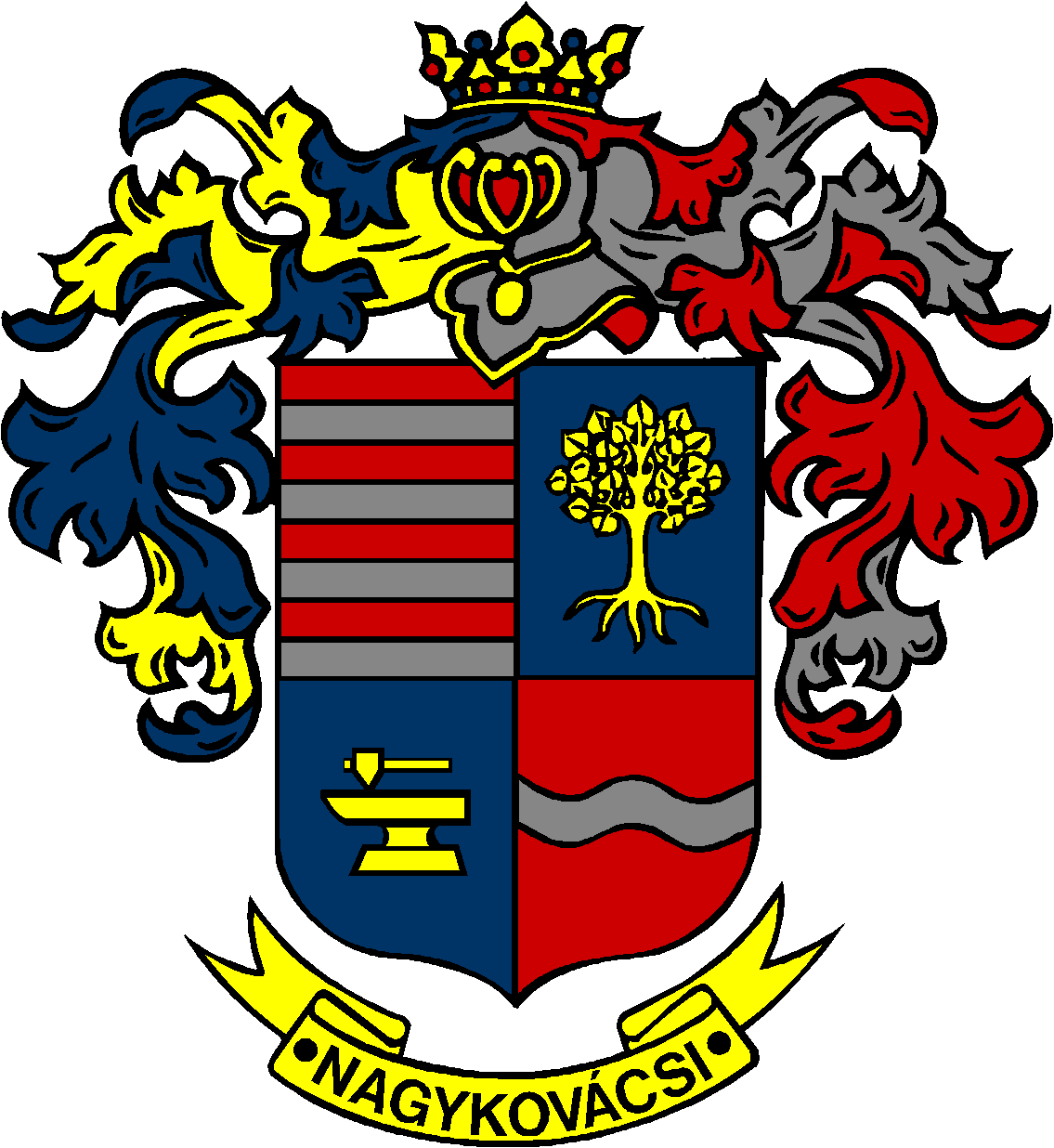           NAGYKOVÁCSI  POLGÁRMESTERI  HIVATAL2094 Nagykovácsi, Kossuth Lajos u. 61. 06-26-555-034  Fax: 06-26-389-724E-mail: titkarsag@nagykovacsi.huKérelem a nem üzleti célú közösségi, szabadidős szálláshely-szolgáltatást végzők hatósági nyilvántartásába történő felvétel irántA nem üzleti célú közösségi, szabadidős szálláshely-szolgáltatásról szóló 173/2003. (X.28.) Korm. rendelet 14/A. § (1) alapján kérem a nem üzleti célú közösségi, szabadidős szálláshelyszolgáltatást végzők hatósági nyilvántartásba történő felvételemet.I. SZÁLLÁSHELY-SZOLGÁLTATÓ ADATAI: 1.) neve: 	2.) címe: 	3.) statisztikai számjele: 	II. SZÁLLÁSHELY ADATAI:1.) megnevezése:	2.) címe:	3.) típusa (altípusa):	4.) minősítése: 	5.) szobák száma:	6.) férőhelyek (hálóhelyiségek és fekvőhelyek) száma:	7.) nyitvatartás jellege: állandó / idényjellegű / eseti (aláhúzandó)8.) üzemeltetés módja: állandó felügyelettel / állandó felügyelet nélkül (aláhúzandó)9.) szolgáltatásnyújtás módja: főtevékenység / kiegészítő tevékenység / melléktevékenység (aláhúzandó)10.) szolgáltatás megkezdésének időpontja: 	A nyilvántartásba vétel kérelemhez mellékelni kell azt az okiratot, amely igazolja, hogy a szolgáltató a szolgáltatás nyújtására jogosult, a szálláshely használatára való jogosultságot igazoló okiratot.Kelt:Kérelmező aláírása/bélyegzőjeKérelmező egyéb elérhetősége: 	A Nagykovácsi Polgármesteri Hivatal (továbbiakban: Hivatal) felhívja a figyelmét, hogy a nyomtatvány kitöltése során felvételre kerülő személyes adatokat az Európai Parlament és a Tanács (EU) 2016/679 Rendelete a természetes személyeknek a személyes adatok kezelése tekintetében történő védelméről és az ilyen adatok áramlásáról, valamint a 95/46/ EK rendelet hatályon kívül helyezéséről és a Hivatal Adatvédelmi és adatbiztonsági szabályzatában foglaltaknak megfelelően kezeli.